STATEMENT OF CONFIDENTIALITY FOR SEARCH COMMITTEE MEMBERS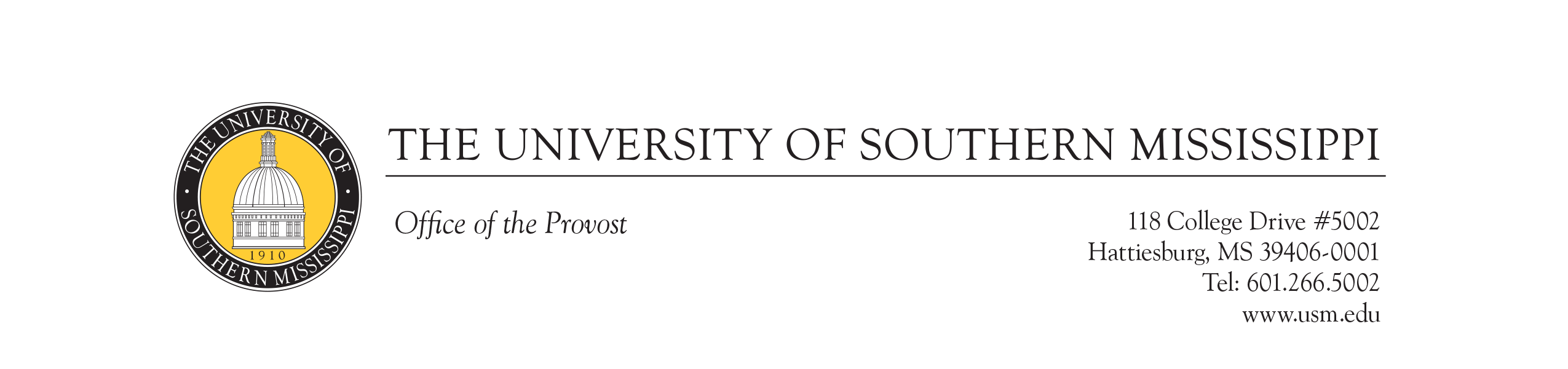 Search Committee For:__________________________________________________Confidentiality is critical to the success for a search at the University of Southern Mississippi. Committee members must feel free to express his/her ideas and thoughts about prospective candidates without concern that those ideas will be shared outside of committee meetings. Additionally, prospective candidates have the expectation that his/her candidacy is confidential until such time as the finalist pool is announced.As a member of the search committee, I shall:Not disclose to anyone information learned in the course of deliberations related to this search. Additionally, I shall not disclose information about the candidates who have applied for the position. I shall not use confidential information for any personal gain or offer any information to any individuals or publications for any reason during or subsequent to my employment.I have read and understand the aforementioned Statement of Confidentiality and agree to abide by its standard of conduct.___________________________________________________
Signature					Date ______________________